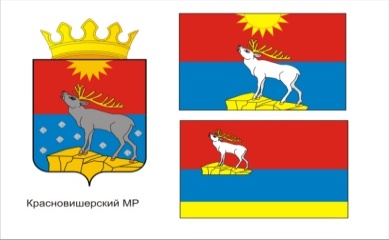 П О С Т А Н О В Л Е Н И ЕАДМИНИСТРАЦИИКРАСНОВИШЕРСКОГО ГОРОДСКОГО ПОСЕЛЕНИЯПЕРМСКОГО КРАЯ07.10.2015								№ 457Об утверждении Положения об обработке, защите  и хранении персональных данных работников администрации Красновишерского поселенияВ целях обеспечения выполнения требований Федерального закона от 27.07.2006 № 152-ФЗ «О персональных данных», Постановления Правительства РФ от 01.11.2012 № 1119 «Об утверждении требований к защите персональных данных при их обработке в информационных системах персональных данных»,  Постановления правительства РФ ОТ 15.09.2008 № 687 «Об утверждении Положения об особенностях обработки персональных данных, осуществляемой без использования средств автоматизации», Трудового кодекса РФПОСТАНОВЛЯЮ:1. Утвердить Положение об обработке, защите  и хранении персональных данных работников администрации Красновишерского поселения. 2. Разместить настоящее постановление на официальном сайте администрации Красновишерского городского поселения.3.Настоящее постановление вступает в силу через десять  со дня его официального опубликовании на официальном сайте администрации Красновишерского городского поселения.4. Контроль за исполнением данного постановления возложить на начальника юридического отдела администрации Красновишерского городского поселения Суранову О.А.Глава администрации	Красновишерского					городского поселения                                                                               Г.П. ЛопаревПОЛОЖЕНИЕоб обработке и защите персональных данных работников администрации Красновишерского городского поселения 1. ОБЩИЕ ПОЛОЖЕНИЯ1.1. Настоящее Положение устанавливает порядок получения, учета, обработки, накопления и хранения документов, содержащих сведения, отнесенные к персональным данным работников администрации. Под работниками подразумеваются лица, заключившие трудовой договор с предприятием.1.2. Цель настоящего Положения - защита персональных данных работников предприятия от несанкционированного доступа и разглашения. Персональные данные всегда являются конфиденциальной, строго охраняемой информацией.1.3. Основанием для разработки настоящего Положения являются Конституция Российской Федерации, Трудовой кодекс Российской Федерации, другие действующие нормативные правовые акты Российской Федерации.1.4. Настоящее Положение и изменения к нему утверждаются постановлением администрации Красновишерсого городского поселения.2. ПОНЯТИЕ И СОСТАВ ПЕРСОНАЛЬНЫХ ДАННЫХ2.1. Под персональными данными работников понимается информация, необходимая работодателю в связи с трудовыми отношениями и касающаяся конкретного работника, а также сведения о фактах, событиях и обстоятельствах жизни работника, позволяющие идентифицировать его личность.2.2. Состав персональных данных работника:- анкета;- автобиография;- образование;- сведения о трудовом и общем стаже;- сведения о предыдущем месте работы;- сведения о составе семьи;- паспортные данные;- сведения о воинском учете;- сведения о заработной плате сотрудника;- сведения о социальных льготах;- специальность;- занимаемая должность;- размер заработной платы;- наличие судимостей;- адрес места жительства;- домашний телефон;- содержание трудового договора;- содержание декларации, подаваемой в налоговую инспекцию;- подлинники и копии приказов по личному составу;- личные дела и трудовые книжки сотрудников;- основания к приказам по личному составу;- дела, содержащие материалы по повышению квалификации и переподготовке сотрудников, их аттестации, служебным расследованиям;- копии отчетов, направляемые в органы статистики;- копии документов об образовании;- результаты медицинского обследования на предмет годности к осуществлению трудовых обязанностей;- фотографии и иные сведения, относящиеся к персональным данным работника;- рекомендации, характеристики;- принадлежность лица к конкретной нации, этнической группе, расе;- привычки и увлечения, в том числе вредные (алкоголь, наркотики и др.);- семейное положение, наличие детей, родственные связи;- религиозные и политические убеждения (принадлежность к религиозной конфессии, членство в политической партии, участие в общественных объединениях, в том числе в профсоюзе, и др.);- финансовое положение (доходы, долги, владение недвижимым имуществом, денежные вклады и др.);- деловые и иные личные качества, которые носят оценочный характер;- прочие сведения, которые могут идентифицировать человека.Из указанного списка работодатель вправе получать и использовать только те сведения, которые характеризуют гражданина как сторону трудового договора.2.3. Данные документы являются конфиденциальными. Режим конфиденциальности персональных данных снимается в случаях обезличивания или по истечении  лет срока хранения, если иное не определено законом.3. ОБЯЗАННОСТИ РАБОТОДАТЕЛЯ3.1. В целях обеспечения прав и свобод человека и гражданина работодатель и его представители при обработке персональных данных работника обязаны соблюдать следующие общие требования:3.1.1. Обработка персональных данных работника может осуществляться исключительно в целях обеспечения соблюдения законов и иных нормативных правовых актов, содействия работникам в трудоустройстве, обучении и продвижении по службе, обеспечения личной безопасности работников, контроля количества и качества выполняемой работы и обеспечения сохранности имущества.3.1.2. При определении объема и содержания обрабатываемых персональных данных работника работодатель должен руководствоваться Конституцией Российской Федерации, Трудовым кодексом Российской Федерации и иными федеральными законами.3.1.3. Все персональные данные работника следует получать у него самого. Если персональные данные работника возможно получить только у третьей стороны, то работник должен быть уведомлен об этом заранее и от него должно быть получено письменное согласие. Работодатель должен сообщить работнику о целях, предполагаемых источниках и способах получения персональных данных, а также о характере подлежащих получению персональных данных и последствиях отказа работника дать письменное согласие на их получение.3.1.4. Работодатель не имеет права получать и обрабатывать персональные данные работника о его политических, религиозных и иных убеждениях и частной жизни. В случаях, непосредственно связанных с вопросами трудовых отношений, в соответствии со ст. 24 Конституции Российской Федерации работодатель вправе получать и обрабатывать данные о частной жизни работника только с его письменного согласия.3.1.5. Работодатель не имеет права получать и обрабатывать персональные данные работника о его членстве в общественных объединениях или его профсоюзной деятельности, за исключением случаев, предусмотренных федеральным законом.3.1.6. При принятии решений, затрагивающих интересы работника, работодатель не имеет права основываться на персональных данных работника, полученных исключительно в результате их автоматизированной обработки или электронного получения.3.1.7. Защита персональных данных работника от неправомерного их использования или утраты должна быть обеспечена работодателем за счет его средств в порядке, установленном федеральным законом.3.1.8. Работники и их представители должны быть ознакомлены под роспись с документами предприятия, устанавливающими порядок обработки персональных данных работников, а также об их правах и обязанностях в этой области.3.1.9. Работники не должны отказываться от своих прав на сохранение и защиту тайны.4. ОБЯЗАННОСТИ РАБОТНИКАРаботник обязан:4.1. Передавать работодателю или его представителю комплекс достоверных документированных персональных данных, перечень которых установлен Трудовым кодексом Российской Федерации.4.2. Своевременно в разумный срок, не превышающий 5 дней, сообщать работодателю об изменении своих персональных данных.5. ПРАВА РАБОТНИКАРаботник имеет право:5.1. На полную информацию о своих персональных данных и обработке этих данных.5.2. На свободный бесплатный доступ к своим персональным данным, включая право на получение копий любой записи, содержащей персональные данные сотрудника, за исключением случаев, предусмотренных законодательством Российской Федерации.5.3. На доступ к медицинским данным с помощью медицинского специалиста по своему выбору.5.4. Требовать исключения или исправления неверных или неполных персональных данных, а также данных, обработанных с нарушением требований, определенных трудовым законодательством. При отказе работодателя исключить или исправить персональные данные сотрудника он имеет право заявить в письменной форме работодателю о своем несогласии с соответствующим обоснованием такого несогласия. Персональные данные оценочного характера сотрудник имеет право дополнить заявлением, выражающим его собственную точку зрения.5.5. Требовать извещения работодателем всех лиц, которым ранее были сообщены неверные или неполные персональные данные сотрудника, обо всех произведенных в них исключениях, исправлениях или дополнениях.5.6. Обжаловать в суд любые неправомерные действия или бездействие работодателя при обработке и защите его персональных данных.5.7. Определять своих представителей для защиты своих персональных данных.6. СБОР, ОБРАБОТКА И ХРАНЕНИЕ ПЕРСОНАЛЬНЫХ ДАННЫХ6.1. Обработка персональных данных работника - это получение, хранение, комбинирование, передача или любое другое использование персональных данных работника.6.2. Все персональные данные работника следует получать у него самого. Если персональные данные работника возможно получить только у третьей стороны, то работник должен быть уведомлен об этом заранее и от него должно быть получено письменное согласие.6.3. Работодатель должен сообщить работнику о целях, предполагаемых источниках и способах получения персональных данных, а также о характере подлежащих получению персональных данных и последствиях отказа работника дать письменное согласие на их получение.6.4. Работник представляет работодателю достоверные сведения о себе. Работодатель проверяет достоверность сведений, сверяя данные, представленные работником, с имеющимися у работника документами. Представление работником подложных документов или ложных сведений при поступлении на работу является основанием для расторжения трудового договора.6.5. При поступлении на работу работник заполняет анкету и автобиографию.6.5.1. Анкета представляет собой перечень вопросов о персональных данных работника.6.5.2. Анкета заполняется работником самостоятельно. При заполнении анкеты работник должен заполнять все ее графы, на все вопросы давать полные ответы, не допускать исправлений или зачеркиваний, прочерков, помарок в строгом соответствии с записями, которые содержатся в его личных документах.6.5.3. Автобиография - документ, содержащий описание в хронологической последовательности основных этапов жизни и деятельности принимаемого работника.6.5.4. Автобиография составляется в произвольной форме, без помарок и исправлений.6.5.5. Анкета и автобиография работника должны храниться в личном деле работника. В личном деле также хранятся иные документы персонального учета, относящиеся к персональным данным работника.6.5.6. Личное дело работника оформляется после издания распоряжения о приеме на работу.6.5.7. Все документы личного дела подшиваются в обложку образца, установленного на предприятии. На ней указываются фамилия, имя, отчество работника, номер личного дела.6.5.8. Все документы, поступающие в личное дело, располагаются в хронологическом порядке. Листы документов, подшитых в личное дело, нумеруются.6.5.9. Личное дело ведется на протяжении всей трудовой деятельности работника. Изменения, вносимые в личное дело, должны быть подтверждены соответствующими документами.7. ПЕРЕДАЧА ПЕРСОНАЛЬНЫХ ДАННЫХ7.1. При передаче персональных данных работника работодатель должен соблюдать следующие требования:- не сообщать персональные данные работника третьей стороне без письменного согласия работника, за исключением случаев, когда это необходимо в целях предупреждения угрозы жизни и здоровью работника, а также в случаях, установленных федеральным законом;- не сообщать персональные данные работника в коммерческих целях без его письменного согласия;- предупредить лиц, получающих персональные данные работника, о том, что эти данные могут быть использованы лишь в целях, для которых они сообщены, и требовать от этих лиц подтверждения того, что это правило соблюдено. Лица, получающие персональные данные работника, обязаны соблюдать конфиденциальность. Данное положение не распространяется на обмен персональными данными работников в порядке, установленном федеральными законами;- разрешать доступ к персональным данным работников только специально уполномоченным лицам, при этом указанные лица должны иметь право получать только те персональные данные работника, которые необходимы для выполнения конкретных функций;- не запрашивать информацию о состоянии здоровья работника, за исключением тех сведений, которые относятся к вопросу о возможности выполнения работником трудовой функции;- передавать персональные данные работника представителям работников в порядке, установленном Трудовым кодексом Российской Федерации, и ограничивать эту информацию только теми персональными данными работника, которые необходимы для выполнения указанными представителями их функций.8. ДОСТУП К ПЕРСОНАЛЬНЫМ ДАННЫМ СОТРУДНИКА8.1. Внутренний доступ (доступ внутри предприятия).Право доступа к персональным данным сотрудника имеют:- руководитель предприятия;- руководитель отдела кадров;- руководители структурных подразделений по направлению деятельности (доступ к личным данным только работников своего подразделения) по согласованию с руководителем предприятия;- при переводе из одного структурного подразделения в другое доступ к персональным данным сотрудника может иметь руководитель нового подразделения по согласованию с руководителем предприятия;- сотрудники бухгалтерии - к тем данным, которые необходимы для выполнения конкретных функций;- сам работник, носитель данных.8.2. Внешний доступ.Персональные данные вне организации могут представляться в государственные и негосударственные функциональные структуры:- налоговые инспекции;- правоохранительные органы;- органы статистики;- страховые агентства;- военкоматы;- органы социального страхования;- пенсионные фонды;- подразделения муниципальных органов управления.8.3. Другие организации.Сведения о работнике (в том числе уволенном) могут быть предоставлены другой организации только с письменного запроса на бланке организации с приложением копии заявления работника.8.4. Родственники и члены семей.Персональные данные работника могут быть предоставлены родственникам или членам его семьи только с письменного разрешения самого работника.9. ЗАЩИТА ПЕРСОНАЛЬНЫХ ДАННЫХ РАБОТНИКОВ9.1. В целях обеспечения сохранности и конфиденциальности персональных данных работников организации все операции по оформлению, формированию, ведению и хранению данной информации должны выполняться только работниками отдела кадров, осуществляющими данную работу в соответствии со своими служебными обязанностями, зафиксированными в их должностных инструкциях.9.2. Ответы на письменные запросы других организаций и учреждений в пределах их компетенции и предоставленных полномочий даются в письменной форме на бланке предприятия и в том объеме, который позволяет не разглашать излишний объем персональных сведений о работниках предприятия.9.3. Передача информации, содержащей сведения о персональных данных работников организации, по телефону, факсу, электронной почте без письменного согласия работника запрещается.9.4. Личные дела и документы, содержащие персональные данные работников, хранятся в запирающихся шкафах (сейфах), обеспечивающих защиту от несанкционированного доступа.9.5. Персональные компьютеры, в которых содержатся персональные данные, должны быть защищены паролями доступа.10. ОТВЕТСТВЕННОСТЬ ЗА РАЗГЛАШЕНИЕ ИНФОРМАЦИИ,СВЯЗАННОЙ С ПЕРСОНАЛЬНЫМИ ДАННЫМИ РАБОТНИКА10.1. Лица, виновные в нарушении норм, регулирующих получение, обработку и защиту персональных данных работника, несут дисциплинарную, административную, гражданско-правовую или уголовную ответственность в соответствии с федеральными законами.